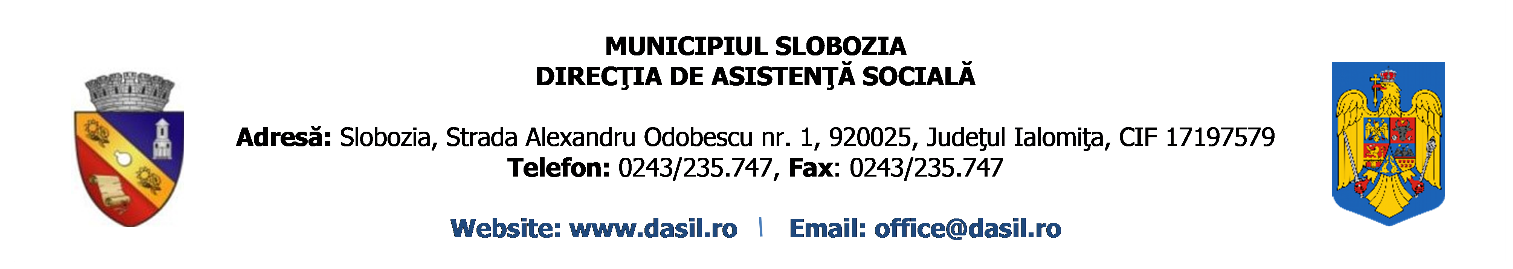 Către,MINISTERUL SĂNĂTĂȚIIAvând în vedere cadrul legal reglementat de prevederile O.M.S. nr. 166 din 26 ianuarie 2023 pentru aprobarea metodologiilor privind organizarea și desfășurarea concursurilor de ocupare a posturilor vacante și temporar vacante de medic, medic stomatolog, farmacist, biolog, biochimist și chimist din unitățile sanitare publice sau din direcțiile de sănătate publică, precum și a funcțiilor de șef de secție, șef de laborator și șef de compartiment din unitățile sanitare fără paturi sau din direcțiile de sănătate publică, respectiv a funcției de farmacist - șef în unitățile sanitare publice fără paturi, concomitant cu prevederile H.G. 1336/2022 pentru aprobarea Regulamentului - cadru privind organizarea și dezvoltarea carierei personalului contractual din sectorul bugetar plătit din fonduri publiceVă rugăm să aprobați spre publicare pe site-ul instituției dumneavoastră următorul anunț:Direcția de Asistenţă Socială Slobozia cu sediul în Municipiul Slobozia, strada Alexandru Odobescu, nr. 1, judeţul Ialomiţa, CUI  17197579, Tel: 0243/235.747, Fax: 0243/235747, organizează concurs pentru ocuparea funcţiei contractuale vacante de execuţie de medic specialist (S) - (1 post), cod COR 221201, în cadrul Centrului Social – Servicii socio – medicale, pe perioadă nedeterminată, cu durată normală a timpului de muncă (7 ore/zi, 35 ore/săptămână).Conţinutul dosarului:formularul de înscriere la concurs, conform modelului prevăzut în anexa nr. 2 la Hotărârea Guvernului nr. 1.336/2022 pentru aprobarea Regulamentului-cadru privind organizarea şi dezvoltarea carierei personalului contractual din sectorul bugetar plătit din fonduri publice (HG nr. 1.336/2022);copia de pe diploma de licenţă;copia de pe certificatul de medic specialist;copie a certificatului de membru al organizaţiei profesionale cu viza pe anul în curs;dovada/înscrisul din care să rezulte că nu i-a fost aplicată una dintre sancţiunile prevăzute la art. 455 alin. (1) lit. e) sau f), la art. 541 alin. (1) lit. d) sau e), respectiv la art. 628 alin. (1) lit. d) sau e) din Legea nr. 95/2006 privind reforma în domeniul sănătăţii, republicată, cu modificările şi completările ulterioare.acte doveditoare pentru calcularea punctajului prevăzut în anexa nr. 3 la Ordinul nr.166/2023;certificat de cazier judiciar sau, după caz, extrasul de pe cazierul judiciar;certificatul de integritate comportamentală din care sa reiasa ca nu s-au comis infractiuni prevazute la art. 1 alin. (2) din Legea nr.118/2019 privind Registrul national automatizat cu privire la persoanele care au comis infratipuni sexuale, de exploatare a unor persoane sau asupra minorilor, precum și pentru completarea Legii nr. 76/2008 privind organizarea și funcționarea Sistemului National de Date Genetice Judiciare, cu modificările ulterioare, pentru candidații înscriși pentru posturile din cadrul sistemului de invățământ, sănătate sau protecție socială, precum și orice entitate publică sau privată a cărei activitate presupune contactul direct cu copii, persoane in vârsta, persoane cu dizabilitati sau alte categorii de persoane vulnerabile ori care presupune examinarea fizica sau evaluarea psihologica a unei persoane;adeverinţă medicală care să ateste starea de sănătate corespunzătoare, eliberată de către medicul de familie al candidatului sau de către unităţile sanitare abilitate cu cel mult 6 luni anterior derulării concursului, adeverinţa care atestă starea de sănătate conţine, în clar, numărul, data, numele emitentului şi calitatea acestuia, în formatul standard stabilit prin ordin al ministrului sănătăţii. copia actului de identitate sau orice alt document care atestă identitatea, potrivit legii, aflate în termen de valabilitate;copia certificatului de căsătorie sau a altui document prin care s-a realizat schimbarea de nume, după caz;”curriculum vitae, model comun european.Documentele prevăzute la lit. e) şi g) sunt valabile 3 luni şi se depun la dosar în termen de valabilitate.Copiile de pe actele prevăzute la lit. b), c), d), j) şi k), se prezintă însoţite de documentele originale, care se certifică cu menţiunea „conform cu originalul” de către secretarul comisiei de concurs.Documentul prevăzut la lit. g) poate fi înlocuit cu o declaraţie pe propria răspundere privind antecedentele penale. În acest caz, candidatul declarat admis la selecţia dosarelor şi care nu a solicitat expres la înscrierea la concurs preluarea informaţiilor privind antecedentele penale direct de la autoritatea sau instituţia publică competentă cu eliberarea certificatelor de cazier judiciar are obligaţia de a completa dosarul de concurs cu originalul documentului prevăzut la lit. g), anterior datei de susţinere a probei scrise şi/sau probei practice. În situaţia în care candidatul solicită expres în formularul de înscriere la concurs preluarea informaţiilor direct de la autoritatea sau instituţia publică competentă cu eliberarea certificatelor de cazier judiciar, extrasul de pe cazierul judiciar se solicită de către autoritatea sau instituţia publică organizatoare a concursului, potrivit legii.Documentul prevăzut la lit. h) poate fi solicitat şi de către instituţia publică organizatoare a concursului, cu acordul persoanei verificate, potrivit legii.Concursul se va desfășura la sediul Direcției de Asistență Socială Slobozia, Str. Alexandru Odobescu, Nr. 1, Loc. Slobozia, judeţul Ialomiţa, conform calendarului următor:Pentru înscrierea la concurs, candidații vor depune dosarul de concurs începând cu data de 25.04.2023 până la data de 09.05.2023 inclusiv, la Serviciul Managementul resurselor umane și control intern managerial din cadrul Direcției de Asistență Socială Slobozia, situat în strada Alexandru Odobescu, nr. 1, Slobozia, după următorul program: luni - joi între orele 08:00 – 16:30 și vinerea între orele 08:00 – 14:00.Bibliografia și tematica de concurs pentru postul de medic specialist sunt:Bibliografie:Bazele medicinei de familie, vol.I, A. Restian, Ed. Medicală, București 2001;Ghid practic de medicina familiei, A. Restian, M. Mateescu, Ed. Universitară C. Davila București 1998;Medicina familiei, A. Jompan, Ed. Helicon Timișoara 1998;Diagnostic și tratament în practica medicală, L. Tierney, S.J. Mc.Phee, M.A. Papadakis Ed. Științelor Medicale  București 2001;Bazele medicinei de familie, vol. II, A. Restian, Ed. Medicala București 2002;Bazele medicinei de familie, vol. III, A. Restian, Ed. Medicala București 2002;Ghid de practică medicală, vol. I, Ed. Infomedica București 1999;Esențialul în pediatrie, E. Ciofu, C. Ciofu, Ed. Amaltea București 2000Ghid de practică medicală, vol. II, Ed. Infomedica București 2001;O.U.G. 57/2019 privind Codul Administrativ - Art.368 Codul de conduită – Principii aplicabile conduitei profesionale a funcționarilor publici și personalului contractual din administrația publică;Constituția României – Capitolul II – Îndatoririle fundamentale și Capitolul III – Drepturile și libertățile fundamentale.Tematica:Drepturile pacienților și obligațiile M.F. (Medicină de familie);Managementul cabinetului de M.F.;Planificarea familială și metode contraceptive;Atitudinea M.F. în fața unor simptome comune ( astenia, amețeală, adenopatia, dispneea, durerea toracică, palpitațiile, durerile abdominale, tremurăturile, hemoragiile genitale );Afecțiunile respiratorii la adult și la copil (infecțiile acute ale căilor aeriene superioare la copil, traheobronșita, bronhopatia cronică obstructivă, pneumoniile, astmul bronșic, cancerul, bronhopulmonar, tuberculoza pulmonară);Afecțiunile cardiovasculare la adult și copil (cardiopatiile congenitale, valvulopatiile, hipertensiunea arterială, cardiopatia ischemică, tulburările  de ritm cardiac, endocarditele, insuficiența cardiacă, tromboflebitele);Afecțiunile digestive la adult și copil (gastritele acute și cronice, ulcerul gastro – duodenal, esofagita de reflux, cancerul gastric, hepatitele acute și cronice, cirozele, colecistele acute, și cronice, litiaza biliară);Afecțiunile renale la adult și copil (infecțiile căilor urinare, glomerulonefritele acute și cronice, sindromul nefrotic, litiaza renală, insuficiența renală  acută și cronică);Afecțiunile reumatice la adult și copil (artrozele, lumbago, lombosciatica, reumatismul poliarticular, poliartita reumatoidă, spondilitele, lupusul eritematos sistemic);Afecțiunile metabolice la adult și copil (diabetul zaharat, obezitatea, dislipidemiile, hipeuricemiile și guta);Afecțiunile hematologice la adult și copil (sindromul anemic, clasificarea anemiilor, anemia feriprivă, leucemia limfoblastică, leucemia mieloda, coagulopatiile);Afecțiunile endocrine la adult și copil (hipertiroida, hipotiroida sindromul Cushing, spasmofilia și tetania);Afecțiunile neurologice la adult și copil (cefaleea, nevralgia de trigemen, asteroscleroza cerebrală, accidente vasculare cerebrale, atacul ischemic tranzitor, meningitele, epilepsia, polinevritele, boala Parkinson);Afecțiunile psihice la adult și copil (deficiența mintală, tulburările de personalitate și psihopatiile, depresia, nevrozele, alcoolismul, sindroamele psihice de involuție);Afecțiunile dermatologice la adult și copil (dermatitele alergice, ulcerul cronic de gambă, micozele, parazitozele cutanate și dermatitele infecțioase);Afecțiunile ORL  la adult și copil (anginele, otitele, mastoiditele, rinitele, sinuzitele);Afecțiunile oftalmologice  (ochiul roșu, glaucomul, cataracta, traumatismele ochiului);Afecțiuni ginecologice și obstericale (tulburările menstruale, menopauza, infertitilitatea, cancerul de sân, cancerul uterin, sarcina normală, sarcina cu risc, complicațiile sarcinii și ale nașterii, sarcina extrauterină);Puericultura (îngrijirea noului născut, prematuritatea, alimentația naturală și artificială  dezvoltarea psihică și somatică a copilului, prevenirea rahitismului, vaccinările la copii);Boli infecțioase la adult și copil (rubeola, rujeola, varicela, parotiroida epidemică, scarlatina, mononucleoza, tusea convulsivă, hepatitele virale, toxiinfecțiile alimentare, boala diareică acută, bolile infecțioase cu transmitere sexuală);Acordarea primului ajutor prespitalicesc în principalele urgențe medico – chirurgicale;Tehnica screening – ului;Interpretarea principalelor investigații de laborator;Interpretarea principalelor investigații funcționale;Alimentația naturală și artificială a sugarului;Bilanțul unui politraumatizat;Efectuarea și interpretarea unui examen de secreție vaginală;Corelația indicilor de greutate și înălțime;Atitudinea terapeutică în fața unui traumatism ocular;Efectuarea și interperetarea unui EKG;Efectuarea și interpretarea unui tușeu rectal;Efectuarea și interpretarea unui tușeu vaginal;Examenul clinic al unei gravide;Examenul clinic al unui sugar;Interpretarea unui examen radiologic;Alcătuirea unui regim alimentar pentru un om sănătos;Tehnici de îngrijire a unui nou născut;Întocmirea unor acte medicale;Interpretarea principalilor indicatori demografici și de morbiditate;Asistența medicală la domiciliu;Activitatea preventivă de M.F.Cabinetul și echipa de lucru a M.F.Cu respect si consideratie,DIRECTOR EXECUTIV,                                      Serviciul Managementul resurselor umane                                                                                                    Jr. Munteanu Luminiţa                                                       și control intern managerial                                                                                                     Șef serv. Ștefan SorinaNr.ctrACTIVITĂȚIDATA1.Publicarea anunțului25.04.20232.Perioada de depunere a dosarelor de concurs (înscrieri)25.04-09.05.20233.Selecția dosarelor de către Comisia de concurs10.05.20234. Afișarea rezultatelor selecției dosarelor10.05.20235.Depunere contestațiilor privind rezultatele selecției dosarelor11.05.20236.Afișarea rezultatelor solutionării contestațiilor12.05.20237.Sustinerea probei scrise, afișare rezultate        16.05.20238.Depunerea contestațiilor privind rezultatele probei scrise17.05.20239.Afișarea rezultatelor soluționării contestațiilor18.05.202310.Sustinerea probei clinice/practice, afișare rezultate22.05.202311.Depunerea contestațiilor privind rezultatele probei clinice/practice23.05.202312.Afișarea rezultatelor soluționării contestațiilor24.05.202313.Afișare rezultate finale25.05.2023